  « Этот праздник к нам идёт  раннею весною,Сколько радостей несёт он для нас с тобою.»     Март месяц радует всех  не только приходом долгожданной весны, но  и Международным Женским Днем 8  Марта.  В нашем 2 «б» классе этот праздник тоже  не остался  без внимания. Все ребята с трепетом делали подарки своим любимым  мамам, бабушкам,  разучивали стихи, песни. Очень весело прошел классный час «А, ну-ка, девочки!». Для  конкурсов  мальчики  принесли и кукол, и мамины туфли на каблуках,  и модные платочки. Девочки с желанием и артистизмом  демонстрировали свои умения заворачивать куклу, одевать и раздевать «ребенка» в детский сад. В роли ребенка хотели быть все мальчики, но по выбору виновников торжества ими стали Равиль Сунарсин и Лукиных Никита. Конкурсная часть, которая сопровождалась весельем, смехом и хорошим настроением закончилась вручением подарков от мальчиков и чаепитием.  Но март месяц стал богат и на другие мероприятия.  Очень активно прошла Неделя семьи, которая  включила в себя  разнообразные формы работы. Старт Неделе дала торжественная линейка и классные часы. У  всех родителей была возможность побывать на уроках, на внеклассных мероприятиях.  В нашем классе прошел концерт «Что может быть семьи дороже…», где ребята пели веселые песни, читали душевные стихи. Ведущие - Голоушкина Екатерина и Хазов Николай со своим дебютом  справились  блестяще.  В рамках этой недели в школе были организованы спортивные состязания «Папа, мама, я – спортивная семья». Из четырех семей, которые  приняли активное участие, была и «наша» - Лукиных. Светлана Анатольевна и  Николай Сергеевич с Никитой, не только показали свою отличную спортивную  подготовку, но и активно подбадривали и поддерживали своих соперников.    А завершением Недели стал  праздничный концерт, организованный совместно с ДК. Украшенный зал, яркие световые спецэффекты настраивали зрителей на праздничное настроение. Очень трогательно было смотреть на совместные выступления детей и родителей, особенно когда на сцену выходили папы.   Данные мероприятия очень важны и необходимы. Они помогают создать непринужденную обстановку общения всех участников образовательного процесса, способствуют взаимопониманию родителей, детей  и педагогов, формированию полноты их представлений о воспитательных возможностях и содержании деятельности друг друга.Всем организаторам и участникам мероприятий хочется выразить  искреннюю благодарность и признательность.               Учитель начальных классов Рыжкова И.М.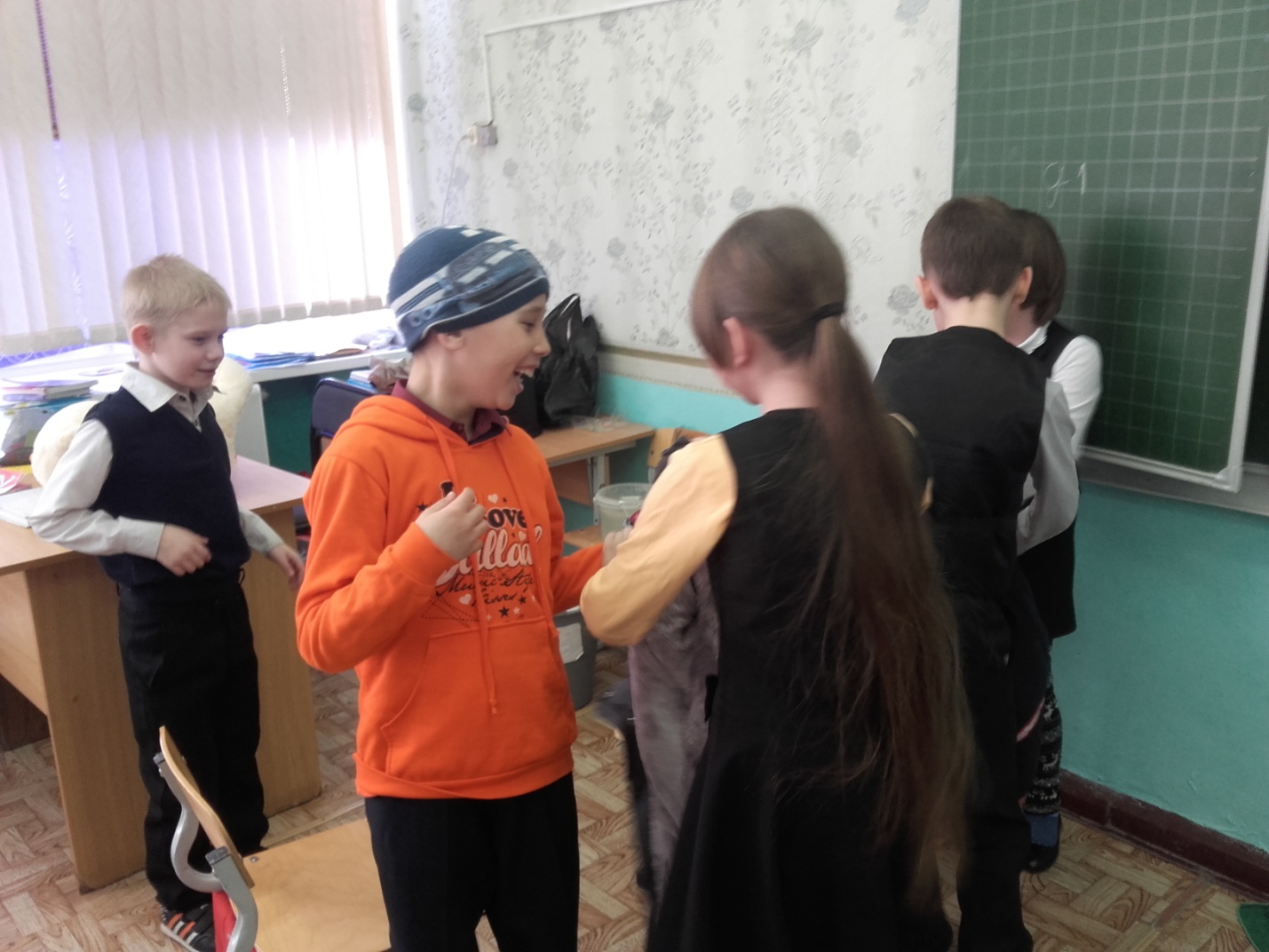 Классный час во 2 б классе «А, ну-ка, девочки!»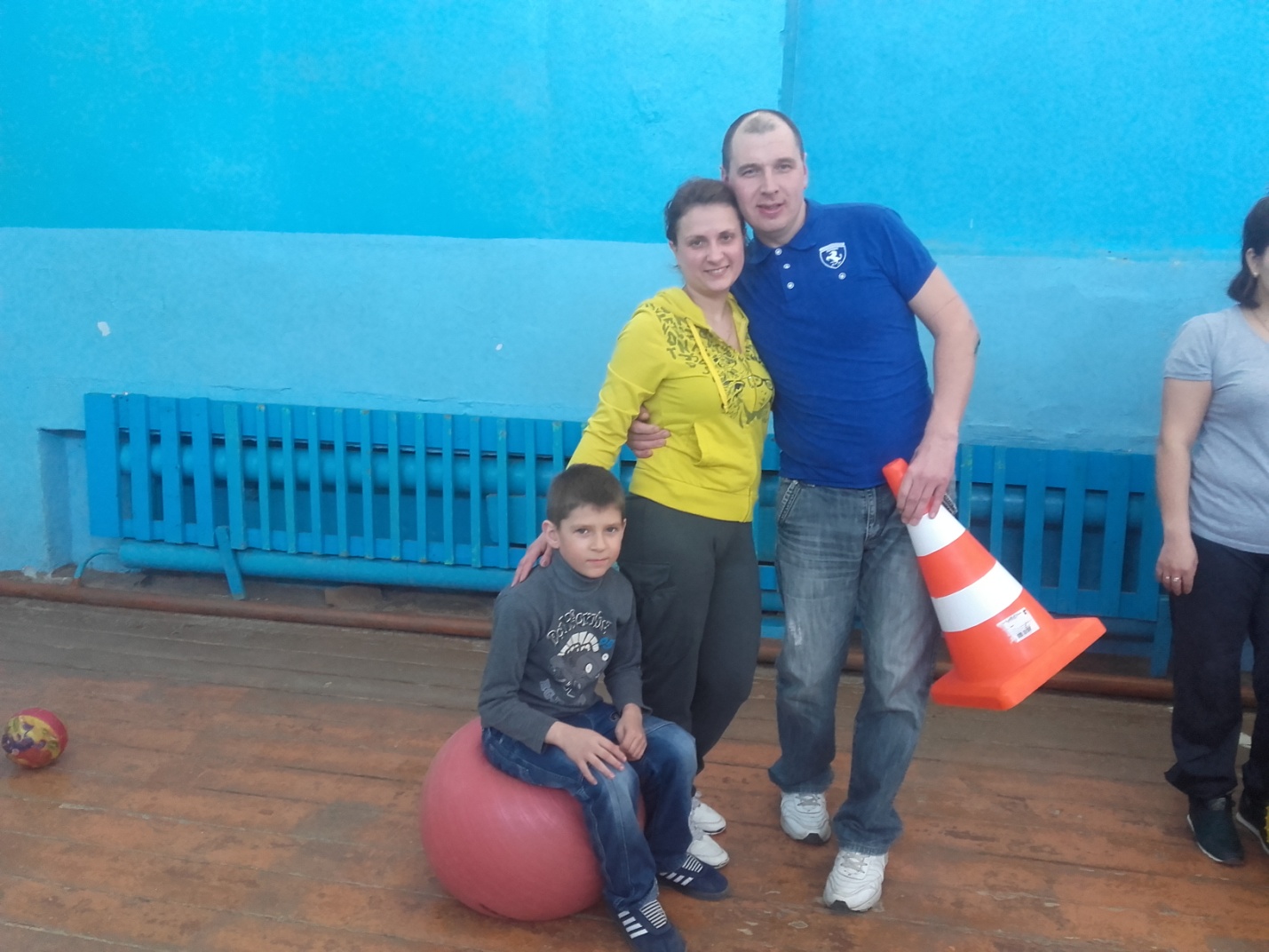 Наши спортсмены - семья Лукиных.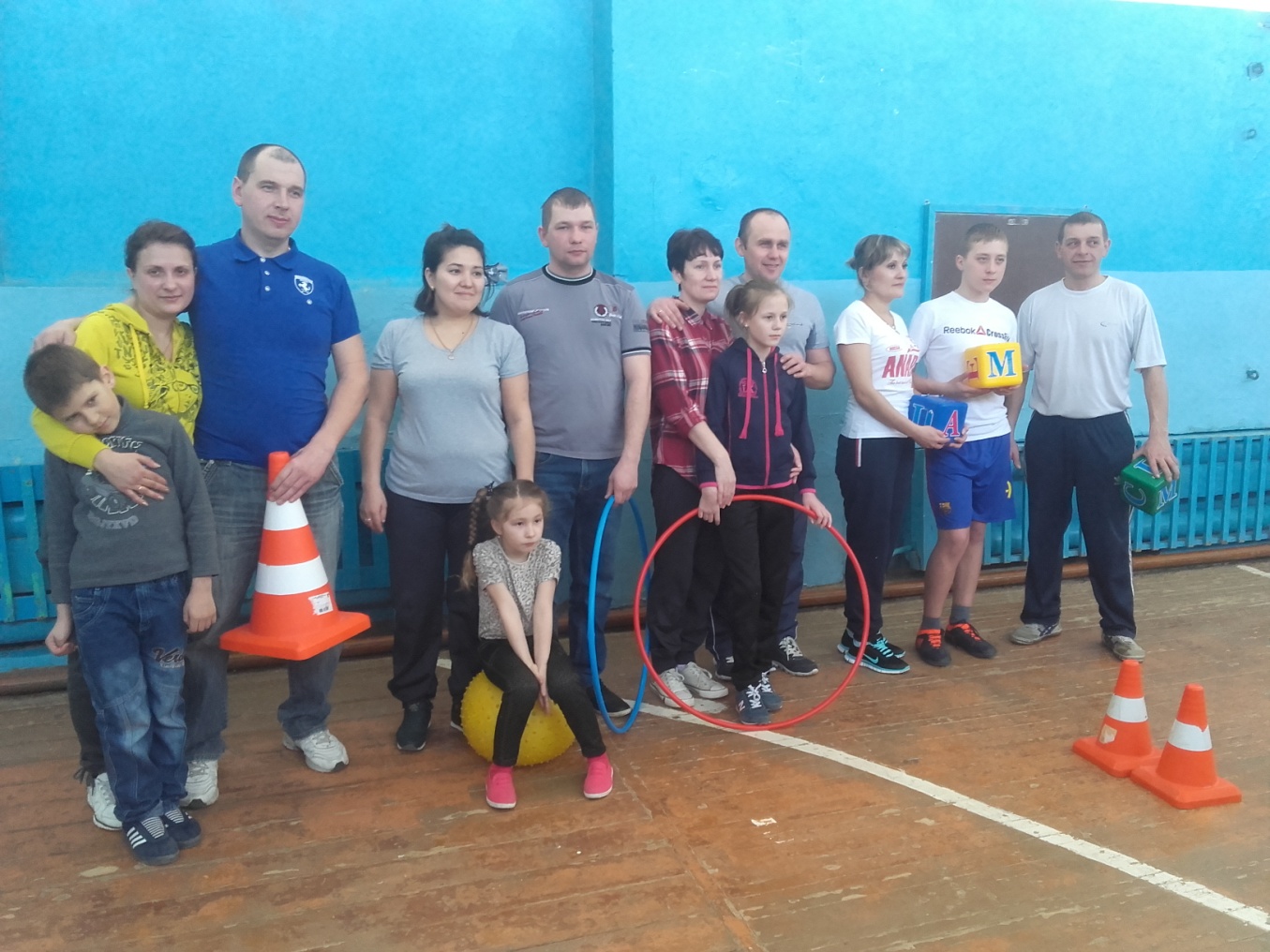 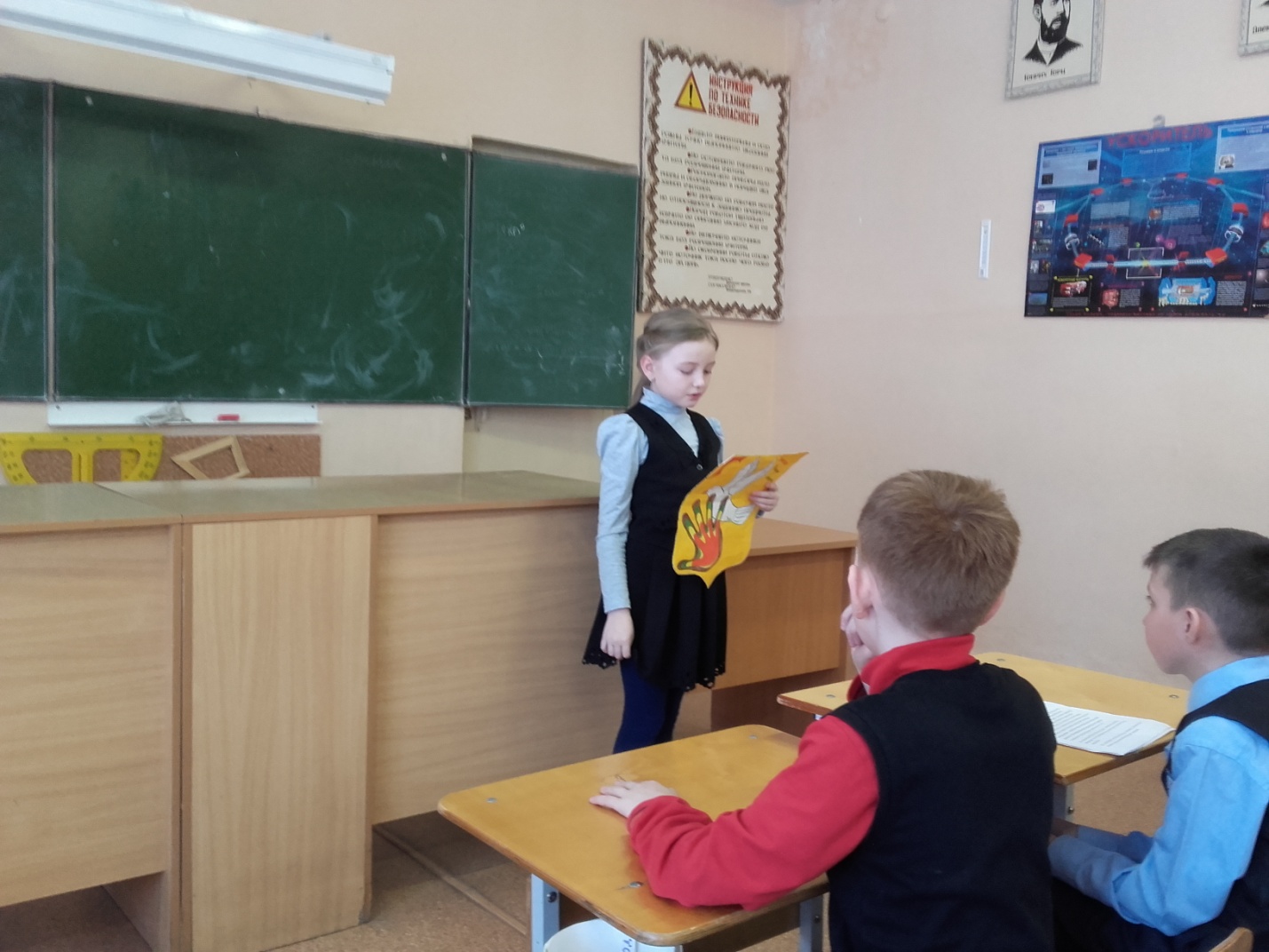 Говорухина Эвелина защищает сообщение о своей фамилии.